Сумська міська радаВиконавчий комітетРІШЕННЯвід   23.07.2020   №  351              У зв’язку із проведенням ремонтних робіт дорожнього полотна, враховуючи необхідність забезпечення пасажирським транспортом працівників ПАТ «Сумихімпром», беручи до уваги лист КП «Шляхрембуд» СМР від 22 липня 2020 року №608/01.01, керуючись частиною першою статті 52 Закону України «Про місцеве самоврядування в Україні», виконавчий комітет Сумської міської радиВ И Р І Ш И В :Тимчасово на період 24 липня – 02 серпня  2020 року   організувати рух автобусів  КП  СМР «Електроавтотранс» від зупинки міського  пасажирського транспорту  «Сумський державний університет» до зупинки «Друга прохідна ПАТ «Сумихімпром» та у зворотному напрямку до зупинки міського пасажирського транспорту «Вул. Лінійна». Контроль   за   виконанням   цього рішення покласти на керуючого справами виконавчого комітету Павлик  Ю.А.Міський голова								О.М. ЛисенкоГіценко, 700-667Розіслати: до справи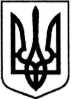 Про рух міського пасажирського транспорту 